	Europa	LISBONAPONTE OGNISSANTI E PONTE IMMACOLATANOVEMBRE - DICEMBRE 2024 4 GIORNI - 3 NOTTIPERNOTTAMENTO E PRIMA COLAZIONELA QUOTA COMPRENDEVolo da Roma con bagaglio3 notti presso Lumen Hotel & Lisbon Night Show 4* in pernotto e prima colazioneLA QUOTA NON COMPRENDETasse aeroportuali obbligatorie e soggette a variazione 159€, extra, pasti e bevande, assicurazione medico bagaglio annullamento obbligatoria 25€ per persona, eventuale tassa di soggiorno, tutto quanto non espressamente indicato ne la quota comprende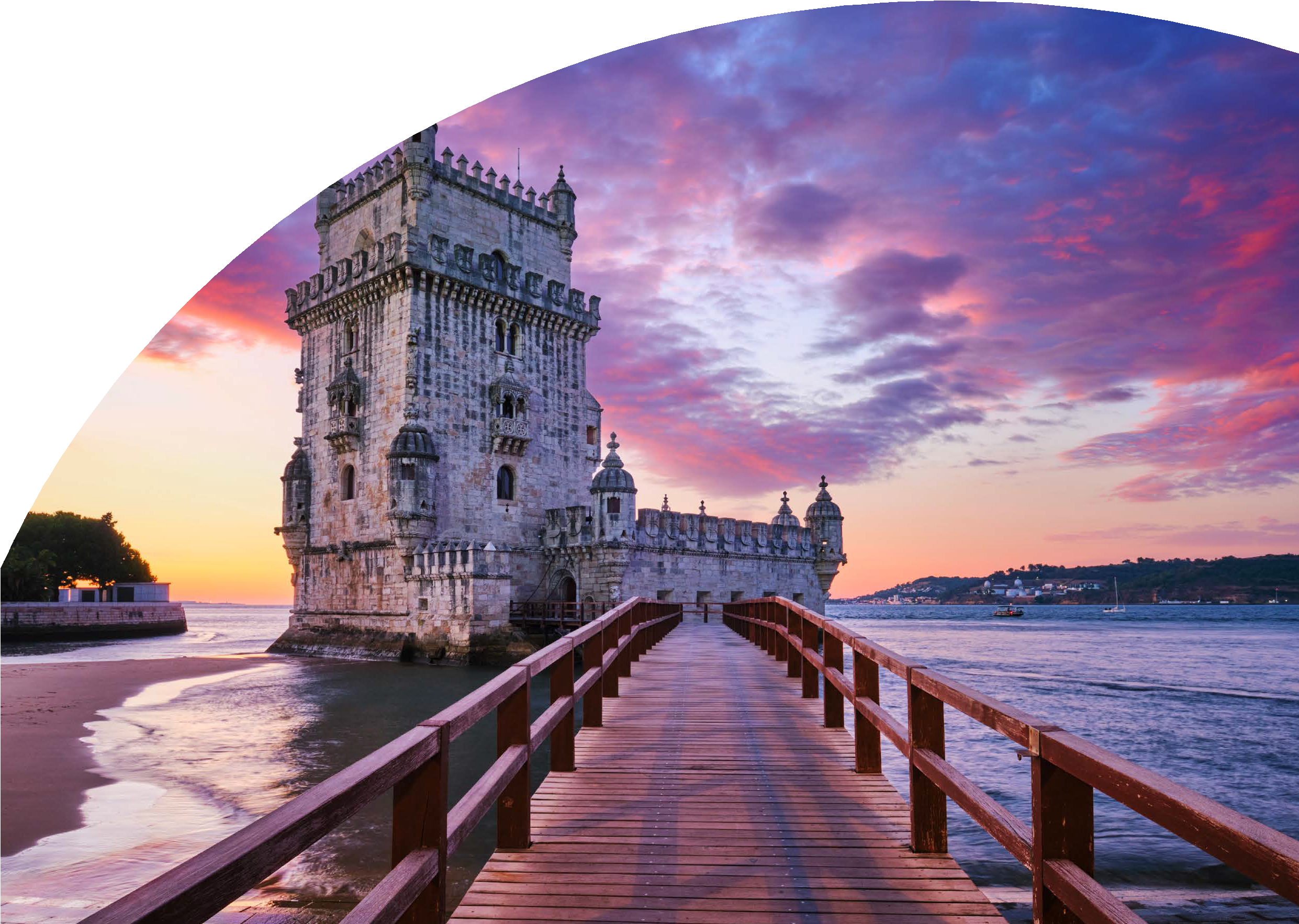 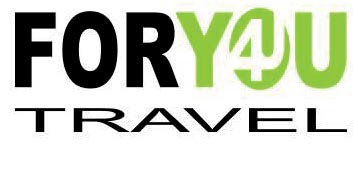 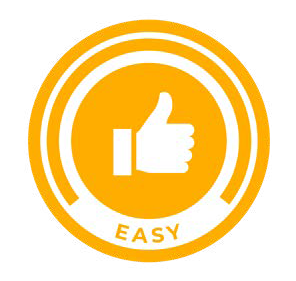 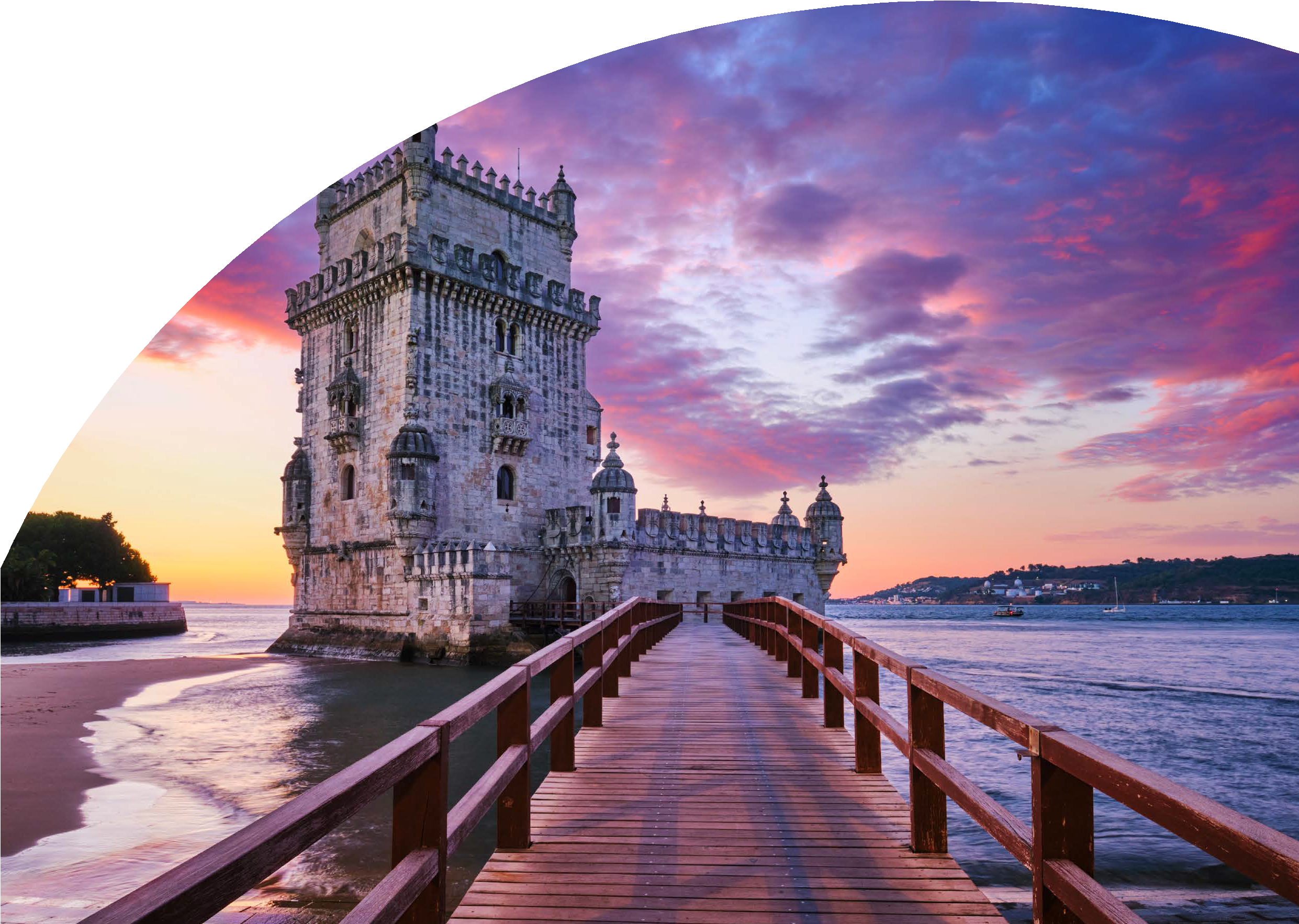 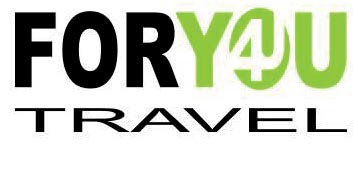 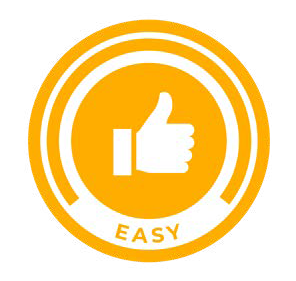 3A24PARTENZA DI GRUPPO MINIMO 10 PAXPERIODOSISTEMAZIONE BASE 2prezzi per personaSUPPLEMENTO SINGOLA1 - 4 NOVEMBRE€ 409250 €8 - 11 DICEMBRE€ 349200 €